LH Kids Sunday Morning Classes Reopening Phase 1Moms & Dads!We are excited to announce that Phase 1 of the reopening of LH Kids will begin on Sunday, September 13th during the 10:30 am hour! We are committed to providing the safest environment possible. With that in mind, here are our guidelines:In phase 1 we are offering classes for children ages 3 – 6 during the 10:30 am service only.Community Room 1 is available during the 10:30 am worship service as a Family Friendly space for those who would prefer to not sit in the auditorium with their children. The service is live-streamed.Greeters are available to check-in your child.Temperature checks will be done upon entry. All childcare workers as well as the children are required to wear masks.Parents, please take your child to the restroom before dropping them off.For children staying in the service, engagement activities are available.We ask that all parents help by reinforcing our COVID policies as you enter the church building.  Please be prompt following the service to pick up your children from their respective classes and keep them with you at all times.  This will help us be sensitive to one another as we all navigate the challenges of the Coronavirus. We will keep you informed and up to date! Thank-you for your patience and understanding as we navigate how to best serve our church family. If you are willing to serve as a volunteer with our Children’s Ministries and/or have questions, please contact Cre, cschweizer@churchlh.com.Thank-you,Pastor Al – lead pastorCre Schweizer – Director of Children’s Ministries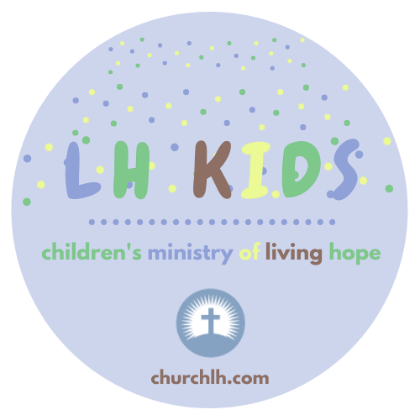 